	Шығыс Қазақстан облыстық сайлау комиссиясында Қазақстан Республикасы Тәуелсіздігінің 30-жылдығына арналған жоғары оқу студенттері арасында өткен «Әлем елдерінің сайлау жүйелері» атты Интернет-олимпиадасының ұлттық кезеңінің қатысушыларына дипломдар мен сертификаттарды табыс ету салтанатты рәсімі өткізілді. Интерактивті тестілеуге қатысу үшін еліміздің 37 жоғары оқу орындарының 354 студенті тіркелді. Интернет-олимпиада жеңімпазы болып Қазақстан-Американ еркін университетінің студенті Дрепин Вадим танылды.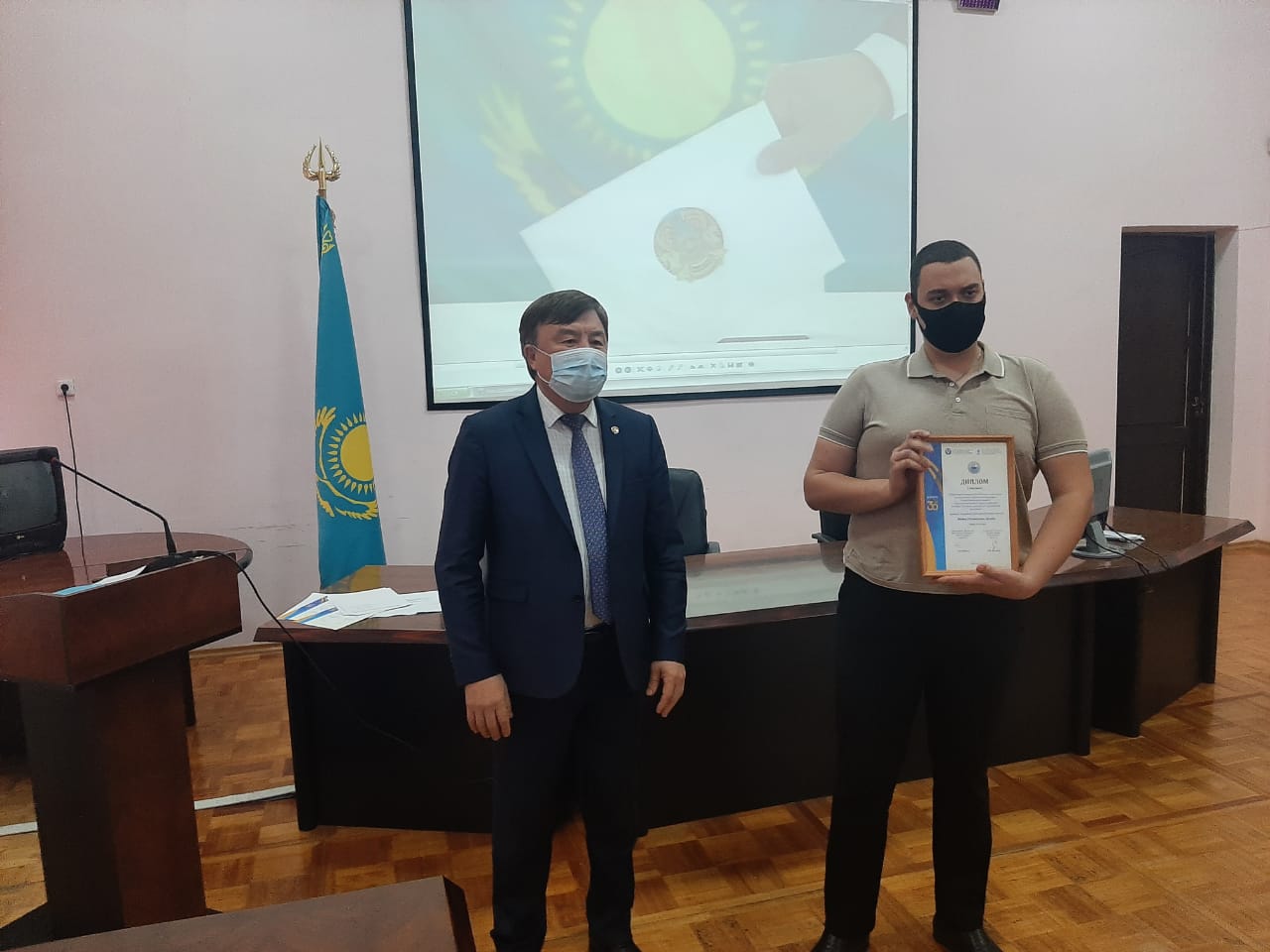 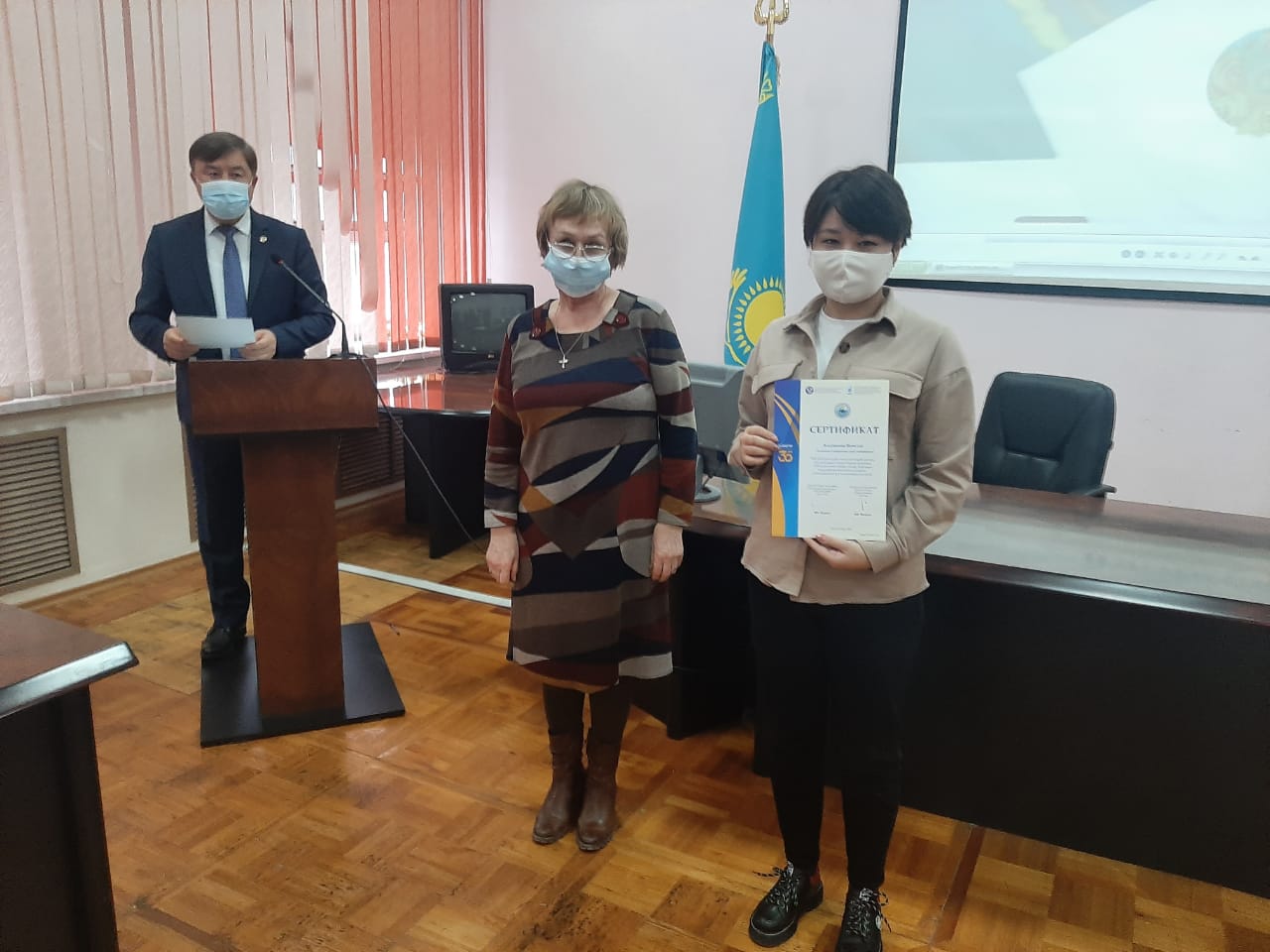 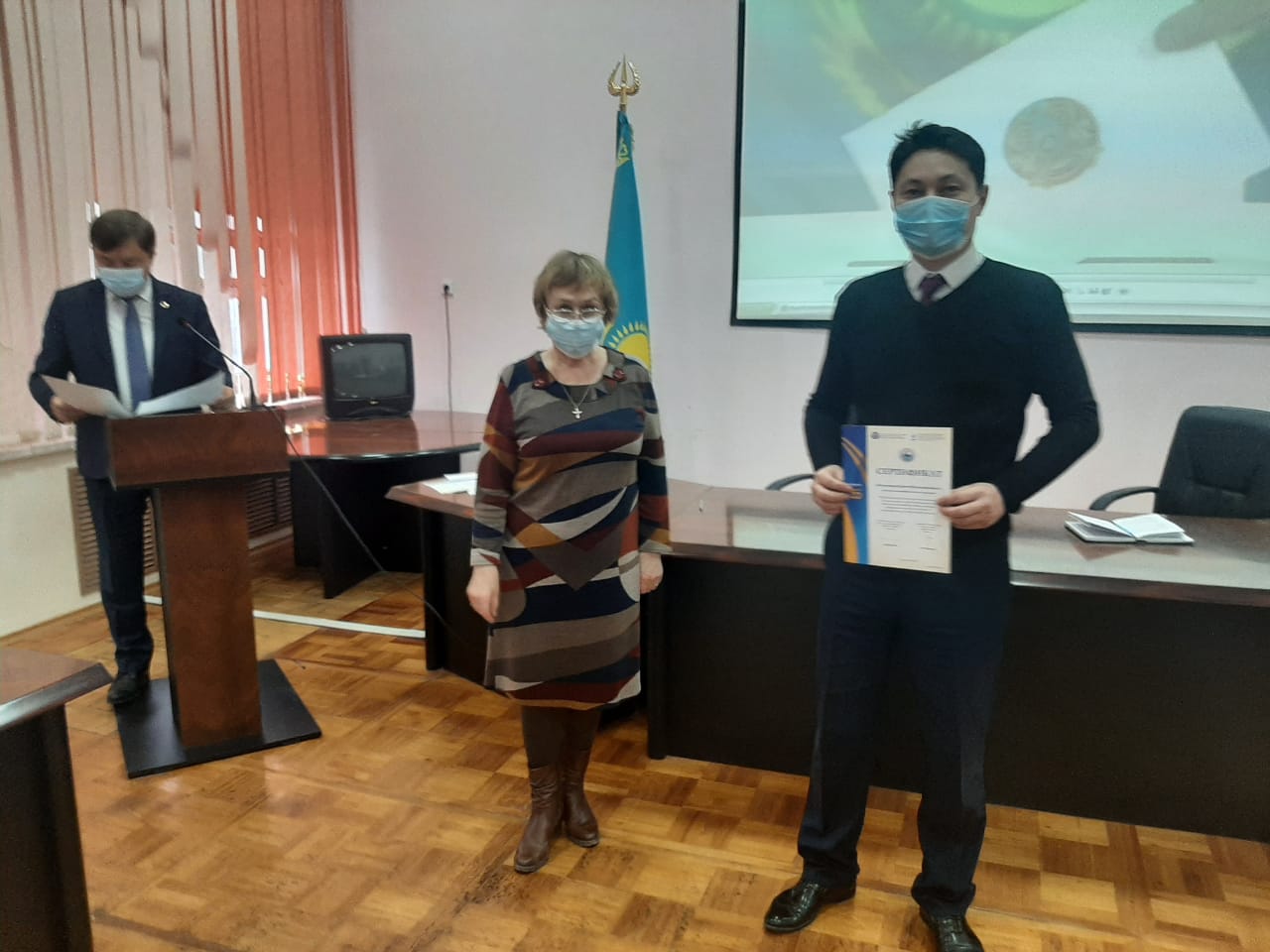 